В рамках реализации мероприятий регионального  проекта «Современная  школа» в августе  2021 года    на базе МАОУ «Гимназия им. А.С. Пушкина»  открыт первый  в  России школьный технопарк «Кванториум»,  в котором  создана    современная   база для изучения химии, биологии, физики, технологии, информатики на базе цифровых лабораторий. Израсходовано в рамках создания и функционирования детского технопарка «Кванториум»  217978 тыс. руб., в том числе: из федерального бюджета -20294 тыс. руб.,  из республиканского бюджета- 1068 тыс. руб., из местного бюджета- 436 тыс. руб. (http://sykt-uo.ru/page-343.html) 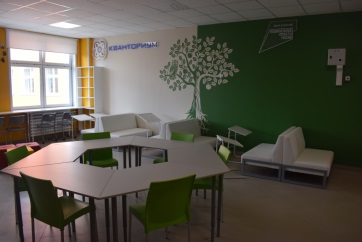 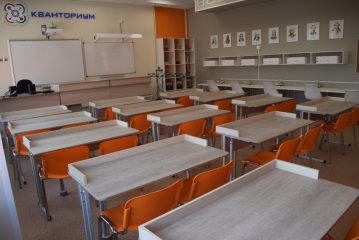 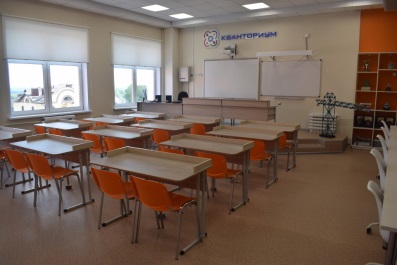 Произведена поставка оборудования и материалов:За счёт средств  бюджета МО ГО «Сыктывкар   произведена  закупка  мебели и проведён косметический ремонт помещений на сумму 3 800  тыс. руб. в том числе: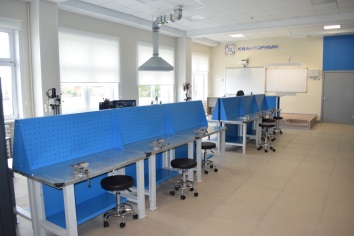 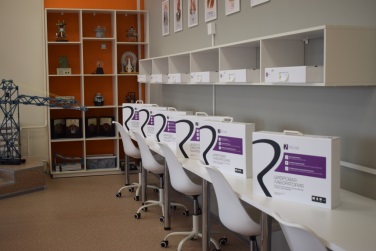 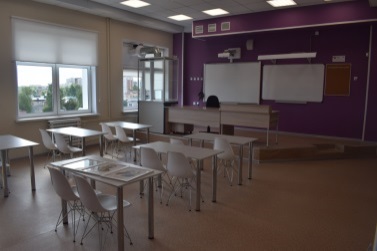 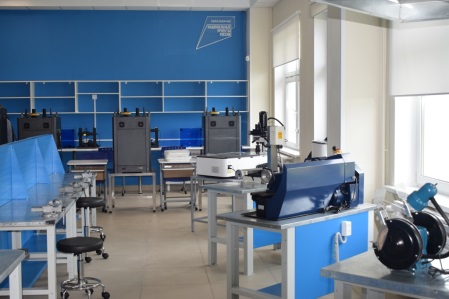 В  рамках проекта «Цифровая образовательная среда» в школы Сыктывкара поступило современное компьютерное оборудование для реализации образовательных программ с применением электронных  информационных  и образовательных  ресурсов  и сервисов,  дистанционных образовательных технологий:в 2019  году в 3МОО (135  единиц, в том числе – 126  ноутбуков, 6 интерактивных панелей, 3 МФУ),в 2020 году в 24 МОО  (1700 единиц, в том числе - 1580 ноутбуков, 72 интерактивные панели, 48 МФУ);в 2021 году- 11 МОО (319 единиц, из них 308 ноутбуков, 11 МФУ). 100%  муниципальных образовательных организаций  оснащены современным оборудованием.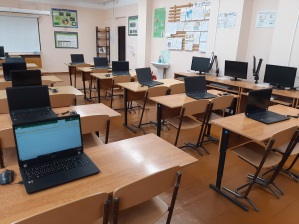 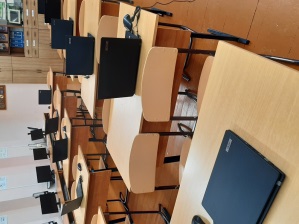 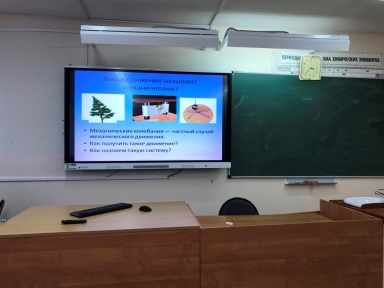 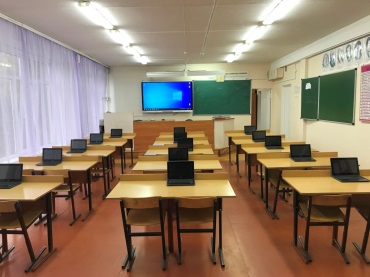 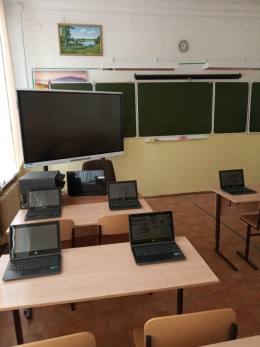 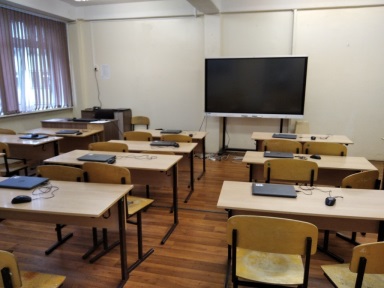 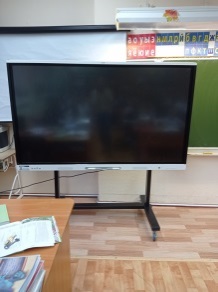 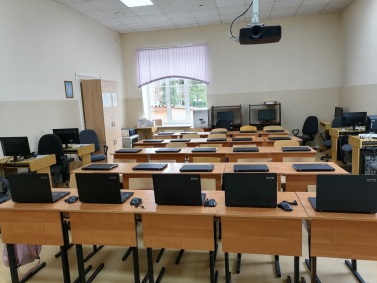 Поставка цифровых лабораторий2 971 тыс. руб.Поставка компьютерного, интерактивного оборудования и оргтехники5 815 тыс. руб.Поставка цифровых микроскопов228 тыс. руб.Поставка оборудования для дополнительных направлений  «Технологический профиль. РОБО»7 296  тыс. руб.Поставка оборудования для дополнительных направлений  «Хайтек»4 803 тыс. руб.Поставка пластика для 3D-принтера77 тыс. руб.Поставка многофункциональных устройств  177 тыс. руб.Поставка оборудования и прочих расходных материалов431 тыс.  руб.Разработка дизайн - проекта190 тыс. руб.Косметический ремонт помещений 591 тыс.руб.Приобретение жалюзи375 тыс. руб.Приобретение мягкой мебели98 тыс. руб.Приобретение прочих материалов (вывески, указатели, портреты писателей)114 тыс. руб.Приобретение стеллажей(Хайтек лаборатория, лаборатория информатики, физическая лаборатория, рекреация, химическая лаборатория, биологическая лаборатория)371 тыс. руб.Приобретение мебели (кресла, пуфы, часы, шкафы для хранения реактивов и т.д.)1 362 тыс. руб.Приобретение мебели (вешалка напольная, столы, стулья)671 тыс. рубПриобретение расходных материалов (футболки с логотипами, бэйдж, стенды и т.д.)28 тыс. руб.